           ҠАРАР	                                                                              РЕШЕНИЕ       Об отмене решения  Совета сельского поселения Акбарисовский сельсовет муниципального района Шаранский район Республики Башкортостан от 03 сентября 2013 года №256 «Об утверждении Положения о порядке проведения конкурса на замещение должности муниципальной службы в сельском поселении Акбарисовский сельсовет муниципального района Шаранский район Республики Башкортостан» (с учетом изменений, внесенных решением от 03мая 2017 года №16/133)В соответствии с пунктом 18 части 1 статьи 14 Федерального закона №131-ФЗ и на основании части 2 статьи 7 Закона Республики Башкортостан №162-з , статьи 8 Федерального закона № 89-ФЗ, со статьями 5, 6, 12,14, 16, 28 Федерального закона № 89-ФЗ, для приведения Решении Совета сельского поселения в соответствие с федеральным законодательством, Совет сельского поселения Акбарисовский сельсовет муниципального района Шаранский район  Республики Башкортостан решил:Решение Совета сельского поселения Акбарисовский сельсовет муниципального района Шаранский район Республики Башкортостан от 24 мая 2013 года №258 «Об утверждении Положения о порядке проведения конкурса на замещение должности муниципальной службы в сельском поселении Акбарисовский сельсовет муниципального района Шаранский район Республики Башкортостан» (с учетом изменений, внесенных решением от 03 мая 2017 года №16/133)» отменить.Обнародовать настоящее решение на информационном стенде здания администрации  и разместить на официальном сайте сельского поселения Акбарисовский сельсовет муниципального района Шаранский район Республики Башкортостан.Настоящее решение вступает в силу с момента принятия.Контроль за исполнением настоящего решения возложить на постоянную комиссию Совета сельского поселения Акбарисовский сельсовет муниципального района Шаранский район Республики Башкортостан по социально-гуманитарным вопросам.И.о.главы сельского поселения Акбарисовский сельсовет:                                         Г.М.Фахрисламовас.Акбарисово01.06.2021 год№ 25/197Башкортостан РеспубликаһыныңШаран районымуниципаль районыныңАкбарыс ауыл Советыауыл биләмәһе СоветыАкбарыс ауылы, Мәктәп урамы, 2тел.(34769) 2-33-87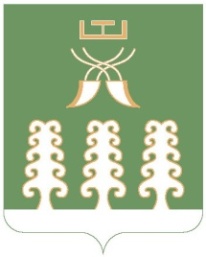 Совет сельского поселенияАкбарисовский сельсоветмуниципального районаШаранский районРеспублики Башкортостанс. Акбарисово, ул.Школьная,2тел.(34769) 2-33-87